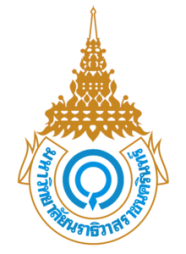                                                                                              คณะศิลปศาสตร์มหาวิทยาลัยนราธิวาสราชนครินทร์วันที่.............เดือน...........................พ.ศ..................เรื่อง  ขออนุญาตใช้ห้องเรียน หัวหน้าสำนักงานคณบดีคณะศิลปศาสตร์                       ข้าพเจ้านาย/นาง/นางสาว...........................................................................ตำแหน่ง................................................มีความประสงค์จะขออนุญาตใช้ห้องห้องเรียน.................................................................         		ห้องประชุม.............................................................. 	      	พื้นที่ / ลาน อื่นๆ ระบุ......................................................................เพื่อใช้สำหรับ การเรียนการสอน  ประชุม-สัมมนา  จัดกิจกรรม....................................................................   ในวันที่................เดือน..............................พ.ศ....................  ตั้งแต่เวลา....................ถึงเวลา....................น.    ระหว่างวันที่..............เดือน...........................พ.ศ................  ถึงวันที่..............เดือน...........................พ.ศ................ตั้งแต่เวลา....................ถึงเวลา....................น.  จำนวนผู้เข้าร่วม................คน  เบอร์ติดต่อ............................................            ขอใช้อุปกรณ์โสตทัศนูปกรณ์ ดังนี้                      เครื่องเสียง                     ไมค์โครโฟน.........ตัว         โปรเจคเตอร์                                                           เครื่องฉายแผ่นทึบ            อื่นๆ ระบุ........................................................      	จึงเรียนมาเพื่อโปรดพิจารณาอนุญาตลงชื่อ...........................................................ผู้ขอใช้        (...............................................................)ข้อกำหนดในการขอใช้ห้อง 1. ยื่นแบบฟอร์มขอใช้ห้องล่วงหน้า 3 วันทำการ ทางงานอาคารจะแจ้งผลให้ทราบล่วงหน้า 1 วันก่อนใช้ห้อง หากมีการขอใช้ตรงกัน     ทางงานอาคารจะสงวนสิทธิ์ให้กับผู้ที่ยื่นแบบฟอร์มการขอใช้ห้องก่อนเท่านั้น		   2. เมื่อใช้ห้องเสร็จแล้วจะต้องปิดไฟและเครื่องปรับอากาศทุกครั้ง 3. ผู้ขออนุญาตต้องรับผิดชอบกรณีเกิดความสูญหายต่อทรัพย์สินของทางราชการในทุกกรณี 4. หากต้องการยกเลิกการใช้ห้อง  โปรดแจ้งให้ทราบก่อนล่วงหน้าได้ที่ งานอาคารสถานที่และงานโสตทัศนูปกรณ์ โทร.088-9907277   สำหรับเจ้าหน้าที่งานอาคารสถานที่     ห้องดังกล่าวว่าง     ห้องดังกล่าวไม่ว่าง เนื่องจาก…..…………………..……..ลงชื่อ......................................................                                   ( นายณัฐกิตติ์  คงแก้ว )                             วันที่ .........../............/............ความเห็นหัวหน้าสำนักงานคณบดี     อนุญาต     ไม่อนุญาต เนื่องจาก………………………..…………………ลงชื่อ......................................................                                 ( นางสาวชุลีพร มาสเนตร )                             วันที่ .........../............/............